                                                                                                          This project is funded by the European Union 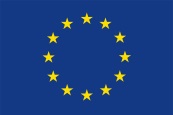 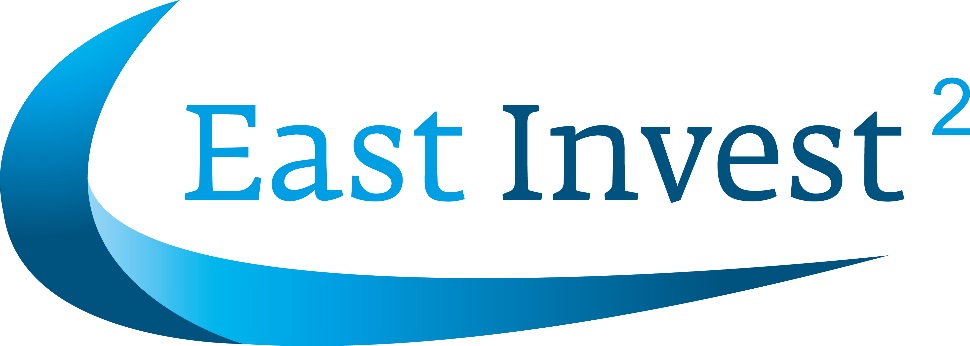 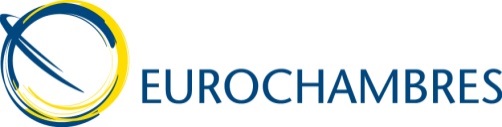 CHESTIONARULParticipantului la atelierul de lucru privind strategia de comunicare și negociere pentru îmbunătățirea dialogului public privat 25 – 28 aprilie 2017, ChișinăuNumele / Prenumele ______________________________________________Denumireaasociației/organizație_____________________________________Domeniul de activitate al Asociației/Organizației _______________________Adresa _________________________________________________________Tel: ___________________________________________________________E-mail: ________________________________________________________Pe parcursul perioade de training veți ave nevoie de cazare la hotel?Da  				Nu 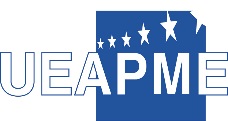 